NOT: Bu form Anabilim Dalı Başkanlığı üst yazı ekinde word formatında enstitüye ulaştırılmalıdır.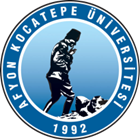 T.C.AFYON KOCATEPE ÜNİVERSİTESİSOSYAL BİLİMLER ENSTİTÜSÜT.C.AFYON KOCATEPE ÜNİVERSİTESİSOSYAL BİLİMLER ENSTİTÜSÜT.C.AFYON KOCATEPE ÜNİVERSİTESİSOSYAL BİLİMLER ENSTİTÜSÜT.C.AFYON KOCATEPE ÜNİVERSİTESİSOSYAL BİLİMLER ENSTİTÜSÜ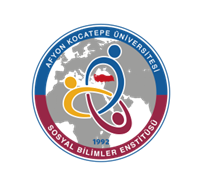 2021-2022 EĞİTİM-ÖGRETİM YILI GÜZ YARIYILI TEMEL EĞİTİM ANABİLİM SINIF EĞİTİMİ BİLİM DALI YÜKSEK LİSANS PROGRAMI HAFTALIK DERS PROGRAMI(YÜKSEK LİSANS)2021-2022 EĞİTİM-ÖGRETİM YILI GÜZ YARIYILI TEMEL EĞİTİM ANABİLİM SINIF EĞİTİMİ BİLİM DALI YÜKSEK LİSANS PROGRAMI HAFTALIK DERS PROGRAMI(YÜKSEK LİSANS)2021-2022 EĞİTİM-ÖGRETİM YILI GÜZ YARIYILI TEMEL EĞİTİM ANABİLİM SINIF EĞİTİMİ BİLİM DALI YÜKSEK LİSANS PROGRAMI HAFTALIK DERS PROGRAMI(YÜKSEK LİSANS)2021-2022 EĞİTİM-ÖGRETİM YILI GÜZ YARIYILI TEMEL EĞİTİM ANABİLİM SINIF EĞİTİMİ BİLİM DALI YÜKSEK LİSANS PROGRAMI HAFTALIK DERS PROGRAMI(YÜKSEK LİSANS)2021-2022 EĞİTİM-ÖGRETİM YILI GÜZ YARIYILI TEMEL EĞİTİM ANABİLİM SINIF EĞİTİMİ BİLİM DALI YÜKSEK LİSANS PROGRAMI HAFTALIK DERS PROGRAMI(YÜKSEK LİSANS)2021-2022 EĞİTİM-ÖGRETİM YILI GÜZ YARIYILI TEMEL EĞİTİM ANABİLİM SINIF EĞİTİMİ BİLİM DALI YÜKSEK LİSANS PROGRAMI HAFTALIK DERS PROGRAMI(YÜKSEK LİSANS)2021-2022 EĞİTİM-ÖGRETİM YILI GÜZ YARIYILI TEMEL EĞİTİM ANABİLİM SINIF EĞİTİMİ BİLİM DALI YÜKSEK LİSANS PROGRAMI HAFTALIK DERS PROGRAMI(YÜKSEK LİSANS)2021-2022 EĞİTİM-ÖGRETİM YILI GÜZ YARIYILI TEMEL EĞİTİM ANABİLİM SINIF EĞİTİMİ BİLİM DALI YÜKSEK LİSANS PROGRAMI HAFTALIK DERS PROGRAMI(YÜKSEK LİSANS)         GÜNLER         GÜNLER         GÜNLER         GÜNLER         GÜNLER         GÜNLER         GÜNLER         GÜNLERSaatPazartesiPazartesiSalıÇarşambaPerşembePerşembeCuma08:30Okuma ve Yazma Güçlüklerinin Tespit Edilmesi ve GiderilmesiDr. Öğr. Üyesi Hacer ULU 11409:30Bilimsel Araştırma Yöntemleri ve Yayın Etiği I(Prof. Dr. Nil Duban) 11410:30Bilimsel Araştırma Yöntemleri ve Yayın Etiği I (Prof. Dr. Nil Duban) 11411:30Bilimsel Araştırma Yöntemleri ve Yayın Etiği I (Prof. Dr. Nil Duban) 11413:00Hayat Bilgisi Öğretiminde Yeni Yaklaşımlar (Doç. Dr. Nuray  K. FİDAN) 114Hayat Bilgisi Öğretiminde Yeni Yaklaşımlar (Doç. Dr. Nuray  K. FİDAN) 114Okuma ve Yazma Güçlüklerinin Tespit Edilmesi ve GiderilmesiDr. Öğr. Üyesi Hacer ULU 114 Yapılandırmacı Eğitim Teori Ve Uygulamaları (Dr. Öğrt. Üyesi Sibel Yazıcı) 116Sosyal Bilimlerde Nitel Araştırma YöntemleriDoç. Dr. Tuğba S. AY  11414:00Hayat Bilgisi Öğretiminde Yeni Yaklaşımlar(Doç. Dr. Nuray  K. FİDAN)114Hayat Bilgisi Öğretiminde Yeni Yaklaşımlar(Doç. Dr. Nuray  K. FİDAN)114Okuma ve Yazma Güçlüklerinin Tespit Edilmesi ve GiderilmesiDr. Öğr. Üyesi Hacer ULU 114Yapılandırmacı Eğitim Teori Ve Uygulamaları (Dr. Öğrt. Üyesi Sibel Yazıcı) 116Sosyal Bilimlerde Nitel Araştırma YöntemleriDoç. Dr. Tuğba S. AY 11415:00Hayat Bilgisi Öğretiminde Yeni Yaklaşımlar(Doç. Dr. Nuray  K. FİDAN) 114Hayat Bilgisi Öğretiminde Yeni Yaklaşımlar(Doç. Dr. Nuray  K. FİDAN) 114Yapılandırmacı Eğitim Teori Ve Uygulamaları (Dr. Öğrt. Üyesi Sibel Yazıcı) 116Sosyal Bilimlerde Nitel Araştırma YöntemleriDoç. Dr. Tuğba S. AY 11416:0017:00